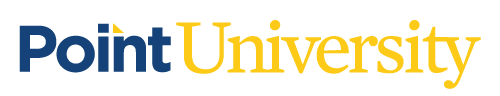 Dual Enrollment Participation FormStudent InformationName:__________________________________________              Date of Birth: ___________________High School: ___________________________________		Phone Number: ___________________	Email:__________________________________________Please Circle One        T-Shirt Size:   S       M       L       XL      2XLSchool Type:	Home school	Private School	Public SchoolStudent Status:	New Student	Returning StudentFall Course Enrollment InformationSemester:   Fall ____	Year: 20___Course:________________________	 Location:__________      Days: ___________    Time:  _______  Course:________________________       Location:__________      Days: ___________    Time:  _______   Course:________________________       Location:__________      Days: ___________    Time:  _______  Course:________________________       Location:__________      Days: ___________    Time:  _______  Spring Course Enrollment InformationSemester:   Spring ____	Year: 20___Course:________________________	 Location:__________      Days: ___________    Time:  _______  Course:________________________       Location:__________      Days: ___________    Time:  _______   Course:________________________       Location:__________      Days: ___________    Time:  _______  Course:________________________       Location:__________      Days: ___________    Time:  _______  Summer Course Enrollment InformationSemester:   Summer ____	Year: 20___Course:________________________	 Location:__________      Days: ___________    Time:  _______  Course:________________________       Location:__________      Days: ___________    Time:  _______   Parent/Guardian Agreement I give my son or daughter permission to participate in the Dual Enrollment program at Point University. I believe that it is in the best interest of my son or daughter to participate in the program; therefore, I agree to cooperate fully with my son or daughter, the University, and the high school. I understand that the University is not responsible for any injury my son or daughter incurs from attending or participating in any University-sponsored programs or activities.  _____________________________________________________________________________________ Signature of Parent or Legal Guardian        				Date  Student Agreement I give permission to Point University to send my high school an official Point transcript at the end of each semester.  Additionally, I give permission to my high school to send an official transcript to Point at the end of each semester._____________________________________________________________________________________  Signature of Student          						 Date  High School AgreementGrade Level: ___________       Cumulative GPA: ___________            ACT or SAT Score:  ______________  I recommend this student to participate in the Dual Enrollment program at Point University. I understand the conditions of admission to the Dual Enrollment program as listed in the University   catalog, and I certify that the student is qualified for participation. I also agree to provide Point University with an official high school transcript after each semester and following graduation.  __________________________________________________________________________________Signature of High School Principal or Guidance Counselor     			 Date  Send this form, along with a completed application for admission, to the Admission Office at Point University.   Admission Office: 507 West 10th Street West Point, GA 31833706.385.1000 - dualenrollment@point.eduPlease Note: It is important that any student participating in the Dual Enrollment program work with his or her high school counselor when deciding which classes to take, as DE funds can only be used toward approved classes.  A course directory is available at gafutures.org for listings of Dual Enrollment approved courses.  Students may incur a cost for the course if they choose a course that is not listed as approved on the directory.